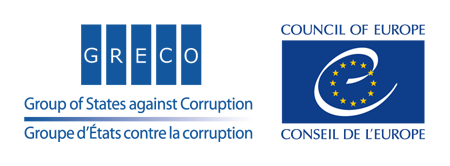 Adoption: 3 December 2021Publication: 22December 2021PublicGrecoRC5(2021)10FIFTH EVALUATION ROUNDPreventing corruption and promoting integrity in central governments (top executive functions) andlaw enforcement agenciesCOMPLIANCE REPORTCROATIAPublicGrecoRC5(2021)10FIFTH EVALUATION ROUNDPreventing corruption and promoting integrity in central governments (top executive functions) andlaw enforcement agenciesCOMPLIANCE REPORTCROATIAPublicGrecoRC5(2021)10FIFTH EVALUATION ROUNDPreventing corruption and promoting integrity in central governments (top executive functions) andlaw enforcement agenciesCOMPLIANCE REPORTCROATIA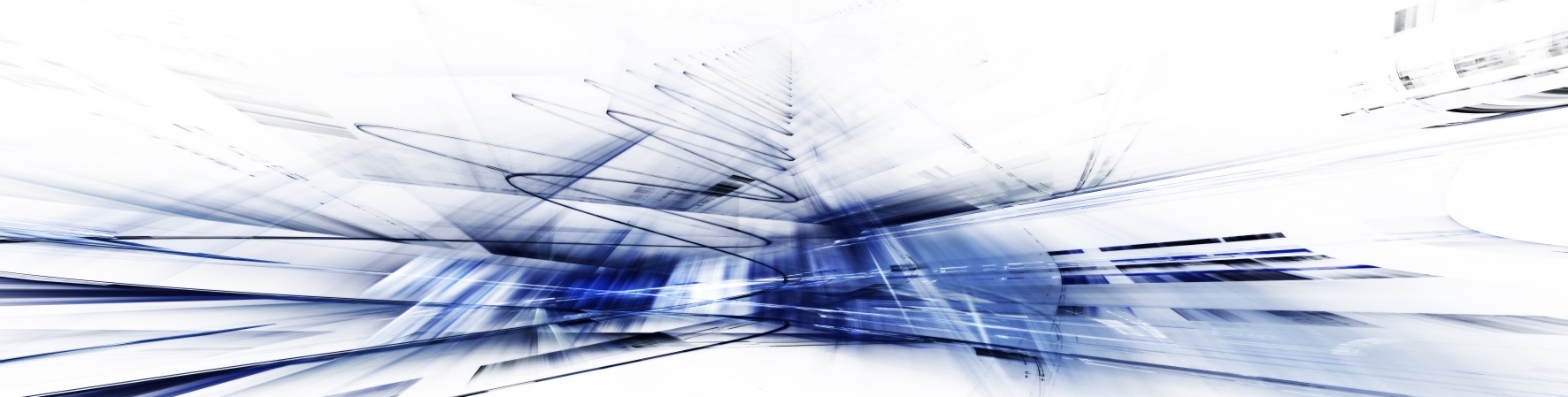 Adopted by GRECOat its 89th Plenary Meeting (Strasbourg, 29 November-3 December 2021)